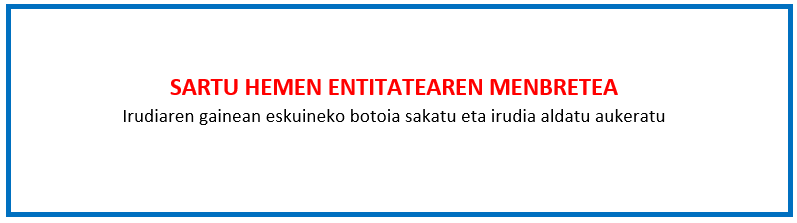 II.ERANSKINA  KOSTUEN ADIERAZPENA"Gipuzkoako enpresa ehunean eta ekosistema sozio-ekonomikoan trantsizio ekologiko jasangarria eta bidezkoa sustatzeko programa" 2022ko deialdiaLekua eta data                                                                         ,  2023ko                                             (a)ren             a.Sinadura eta entitatearen zigilua  Deklaratzailea  Deklaratzailea  Deklaratzailea  Deklaratzailea  NA Kargua  Entitatea  Entitatea  IFZ Proiektuaren izena  Proiektuaren izena  Proiektuaren izena  ADIERAZTEN DUT proiektuan gauzatutako eta egotzitako kostuak ondokoak direla.EGINDAKO KOSTUA GUZTIRA(proiektuari egotzitakoa)
BARNE PERSONALA 0,00KANPO PERSONALA 0,00BESTELAKOAK0,00GUZTIRA0,00